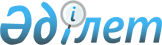 Об утверждении норм образования и накопления коммунальных отходов по Сырымскому району
					
			Утративший силу
			
			
		
					Решение Сырымского районного маслихата Западно-Казахстанской области от 6 апреля 2018 года № 25-2. Зарегистрировано Департаментом юстиции Западно-Казахстанской области 23 апреля 2018 года № 5176. Утратило силу решением Сырымского районного маслихата Западно-Казахстанской области от 4 августа 2021 года № 8-15
      Сноска. Утратило силу решением Сырымского районного маслихата Западно-Казахстанской области от 04.08.2021 № 8-15 (вводится в действие по истечении десяти календарных дней после дня первого официального опубликования).
      В соответствии с Экологическим кодексом Республики Казахстан от 9 января 2007 года, Законом Республики Казахстан от 23 января 2001 года "О местном государственном управлении и самоуправлении в Республике Казахстан" и постановлением акимата Западно-Казахстанской области от 13 апреля 2015 года № 98 "Об утверждении Правил расчета норм образования и накопления коммунальных отходов в Западно-Казахстанской области" (зарегистрированное в Реестре государственной регистрации нормативных правовых актов № 3914, опубликованное 26 мая 2015 года в информационно-правовой системе "Әділет") районный маслихат РЕШИЛ:
      1. Утвердить нормы образования и накопления коммунальных отходов по Сырымскому району согласно приложению к настоящему решению.
      2. Главному специалисту аппарата Сырымского районного маслихата (А.Орашева) обеспечить государственную регистрацию данного решения в органах юстиции, его официального опубликования в Эталонном контрольном банке нормативных правовых актов Республики Казахстан и в средствах массовой информации.
      3. Настоящее решение вводится в действие со дня первого официального опубликования. Нормы образования и накопления коммунальных отходов по Сырымскому району
      Расшифровка аббревиатуры:
      м2 - метр квадратный.
					© 2012. РГП на ПХВ «Институт законодательства и правовой информации Республики Казахстан» Министерства юстиции Республики Казахстан
				
      Председатель сессии

Б.Таскалиев

      Cекретарь маслихата

Ш.Дуйсенгалиева
Приложение
к решению Сырымского
районного маслихата
от 6 апреля 2018 года № 25-2
№
Объект накопления отходов
Расчетная единица
Годовая норма, куб.метр на 1 расчетную единицу
Домовладения неблагоустроенные
1 житель
0,86
Общежития, интернаты и тому подобные
1 место
0,52
Гостиницы, дома отдыха
1 место
0,65
Детские сады, ясли
1 место
0,26
Учреждения, организации, офисы, банки, отделения связи
1 сотрудник
0,77
Больницы, прочие лечебно-профилактические учреждения
1 койко-место
0,95
Школы и другие учебные заведения
1 учащийся
0,12
Рестораны, кафе, учреждения общественного питания
1 посадочное место
0,10
Игровые-развлекательные центры
1 посадочное место
0,18
Музеи, выставки
1 м2 общей площади
0,07
Спортивные, танцевальные и игровые залы
1 м2 общей площади
0,06
Магазины, супермаркеты, рынки, торговые павильоны, киоски, лотки
1 м2 торговой площади
0,25
Склады продовольственных и промышленных товаров
1 м2 общей площади
0,08
Центры обслуживания населения
1 м2 общей площади
0,09
Аптеки
1 м2 торговой площади
0,07
Автостоянки, автомойки, авто-заправочные станции, гаражи
1 машино-место
1,30
Автомастерские
1 работник
1,24
Парикмахерские, косметические салоны
1 рабочее место
1,43
Ремонт бытовой техники, швейные ателье
1 м2 общей площади
0,14
Мастерские по ремонту обуви, часов
1 м2 общей площади
0,39
Мелкий ремонт и услуги (изготовление ключей и так далее) 
1 рабочее место
1,17
Бани, сауны
1 м2 общей площади
0,10
Юридические лица, организующие массовые мероприятия на территории района
на 1000 участников
0,16